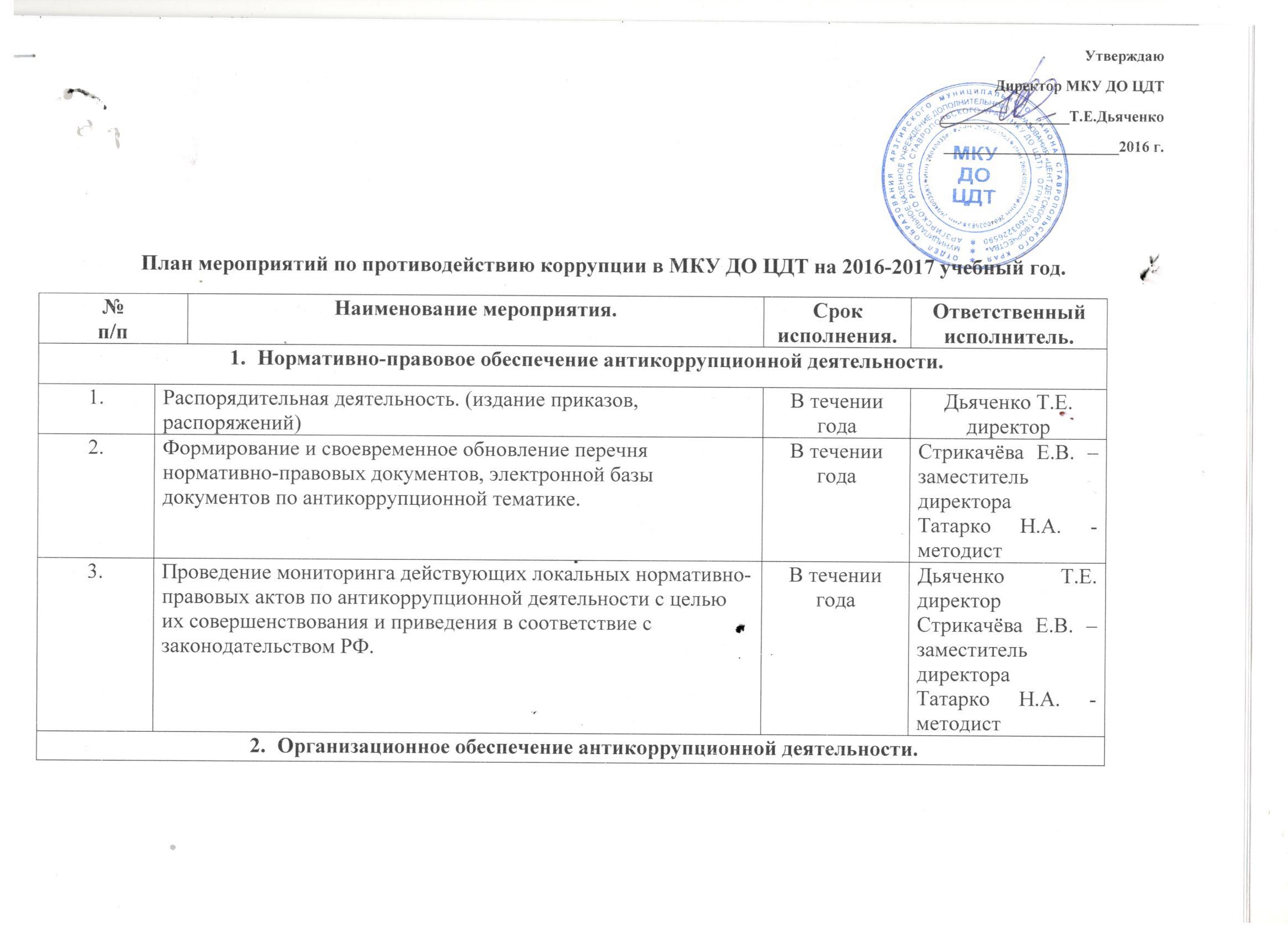 1.Обеспечение качества предоставления муниципальных услуг «Зачисление в образовательную организацию» и «Предоставление информации об образовательных программах и учебных планах, рабочих программах учебных курсов, предметах, дисциплин (модулях), календарных учебных графиках» в соответствии с утверждёнными Административными регламентамив течение годаСтрикачёва Е.В.., заместитель директора ; 2.Организация мероприятий, направленных на формирование нетерпимого отношения к коррупционным проявлениям.  в течение годаСтрикачёва Е.В., заместитель директора по УВР; Ляшенко М.И., председатель Управляющего совета.3.Обеспечение деятельности Комиссии по противодействию коррупции в части выявления соблюдения требований к служебному поведению работников МКУ ДО «ЦДТ» и по урегулированию конфликта интересовв течение годаДьяченко Т.Е., директор;Стрикачёва Е.В.., заместитель директора по учебно-воспитательной работе4.Проведение инвентаризации имущества МКУ ДО «ЦДТ» на предмет выявления имущества, не используемого для реализации образовательной деятельности1 раз в годДьячеко Т.Е., директор;Максимова В.С., завхоз3. Кадровая работа3. Кадровая работа3. Кадровая работа3. Кадровая работа1.Организация повышения квалификации членов комиссии по противодействию коррупциив течение годаДьяченко Т.Е., директор4. Мониторинг эффективности мер, направленных на предупреждение коррупции4. Мониторинг эффективности мер, направленных на предупреждение коррупции4. Мониторинг эффективности мер, направленных на предупреждение коррупции4. Мониторинг эффективности мер, направленных на предупреждение коррупции1Контроль за выполнением Плана мероприятий по противодействию коррупции.в течение годаДьяченко Т.Е., директор,Стрикачёва Е.В., заместитель директора2Ведение журнала учёта обращений граждан о фактах коррупционных проявлений.в течение годаТатарко Н.А., методист3Организация мониторинга выполнения педагогическими работниками  антикоррупционного законодательства (изучение жалоб, собеседование с родительской общественностью и учащимися, наблюдение за работой педагогов, анкетирование родителей (законных представителей).в течение годаДьяченко Т.Е.., директор4Проведение анкетирования учащихся и родительской общественности о степени удовлетворённости качеством предоставляемых образовательных услуг.ежеквартальноКомаревцева А.Л., педагог-организатор5. Информационная работа по противодействию коррупции с педагогическими работниками и родительской общественностью5. Информационная работа по противодействию коррупции с педагогическими работниками и родительской общественностью5. Информационная работа по противодействию коррупции с педагогическими работниками и родительской общественностью5. Информационная работа по противодействию коррупции с педагогическими работниками и родительской общественностью1Размещение на официальном сайте  нормативных актов и плана антикоррупционных мероприятий в МКУ ДО «Центр детского творчества»в течение годаСтрикачёва Е.В.., заместитель директора по УВР; Татарко Н.А., методист2.Проведение семинаров для сотрудников МКУ ДО «Центр детского творчества» с целью их информирования об изменениях законодательства по противодействию коррупциипо мере изменения действующего законодательстваДьяченко Т.Е., директор;Стрикачёва Е.В., заместитель директора 3.Информирование родительской общественности об организации работы системы «Телефон доверия» по фактам коррупционной направленности.в течение годаТатарко Н.А., методист4Проведение общецентровских родительских собраний:«Предоставление  образовательных услуг»;«Публичный доклад как средство информационной открытости и доступности деятельности ОО»сентябрь - октябрь февральСтрикачёва Е.В.., заместитель директора по УВР Дьяченко Т.Е., директор5Изучение нормативных документов, методических рекомендаций, регулирующих вопросы противодействия коррупции, ознакомление с ними членов педагогического коллектива и родительской общественностив течение годаДьяченко Т.Е., директор;Стрикачёва Е.В.., заместитель директора по УВР6Обновление материалов информационного стенда.октябрь .Стрикачёва Е.В.., заместитель директора по УВР6. Обеспечение информационной открытости деятельности Центра детского творчества6. Обеспечение информационной открытости деятельности Центра детского творчества6. Обеспечение информационной открытости деятельности Центра детского творчества6. Обеспечение информационной открытости деятельности Центра детского творчества1.Размещение Публичного доклада  на официальном сайтеиюнь Стрикачёва Е.В., заместитель директора по УВР2Размещение информации о деятельности  на официальном сайте ( нормативно-правовая база, информация о финансово-хозяйственной деятельности, информация о мероприятиях и т.д.)в течение годаСтрикачёва Е.В., заместитель директора по УВР; Татарко Н.А., методист;Максимова В.С., завхоз.7. Деятельность по противодействию коррупции с учащимися7. Деятельность по противодействию коррупции с учащимися7. Деятельность по противодействию коррупции с учащимися7. Деятельность по противодействию коррупции с учащимися1.Организация встреч с учащихся с представителями правоохранительных органовв течение годаТатарко Н.А., методист2.Проведение профилактических бесед с учащимисяв течение годаТатарко Н.А., методист3.Организация и проведение мероприятий с учащимися, направленных на формирование антикоррупционного мировоззренияв течение годаТатарко Н.А., методистПогода А.В., методист4.Проведение анкетирования среди учащихся старшего возраста по вопросу отношения к проблеме коррупцииоктябрь-ноябрь Татарко Н.А., методистПогода А.В., методист5.Организация мероприятий, приуроченных к Международному Дню борьбы с коррупциейСогласно  плана мероприятийКомаревцева А.Л., педагог-организатор